 SIMAC ICT is een speler op de Belgische ICT-markt met een focus op 3 domeinen: Integration, Cabling & Infrastructure en Business Monitoring Solutions. Onze 150 medewerkers zijn gevestigd in onze kantoren te Kortenberg.  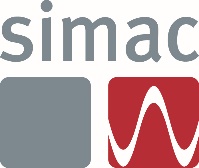 Waarom kiezen voor een stage bij SIMAC? Door onze grootte zijn we ideaal om binnen het afgelijnde kader van je stage toch in aanraking te kunnen komen met verschillende afdelingen en de werking van een IT organisatie te leren kennen. Je kan op informele wijze leren hoe onze sales afdeling samenwerkt met onze pre-sales afdeling. Hoe projecten vorm krijgen door onze engineers, en hoe onze helpdesk instaat voor de afgesproken dienstverlening met onze klanten. STAGEVOORSTEL BINNEN INTERNAL IT
Interesse?Stuur je C.V. en korte motivatie naar sarah.vanvreckem@simac.be, vermeld duidelijk de titel van de stage. Wij nodigen je graag uit voor een kennismakend gesprek waar we de concrete details van de stage kunnen bespreken.	